ALBERTSLUNDKORET.DK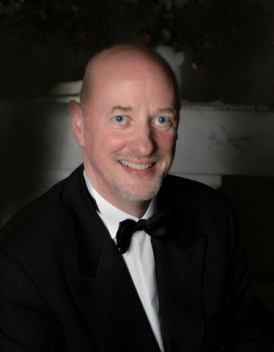 Tenorgruppen i Albertslundkoret søger nye   medlemmer.  Kan du lide at synge, så meld dig ind i  vort dejlige kor, hvor vi har et bredt re pertoire og et godt socialt samvær.  Du kan henvende dig til mig, Flemming Carsten Petri på tlf. 40 86 28 84